Як  організувати  навчання  дитини  під  час  карантину  (поради  батькам)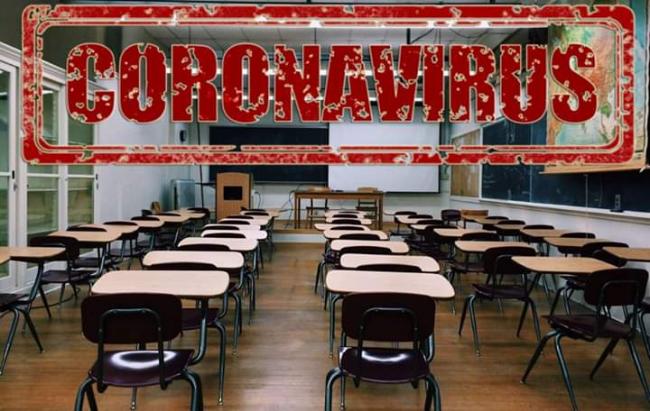 Сімейна нарадаПланування і організація – важливі складові успіху домашньої освіти під час карантину. Якщо ви хочете, щоб навчання пройшло успішно, зберіть всю сім’ю за одним столом і проговоріть, як тепер зміниться ваше життя.Поговоріть з дітьми про нові правила і донесіть до них думку, що, незважаючи на те,що вони тепер сидять вдома, вони все одно будуть отримувати домашні завдання, які необхідно виконувати вчасно.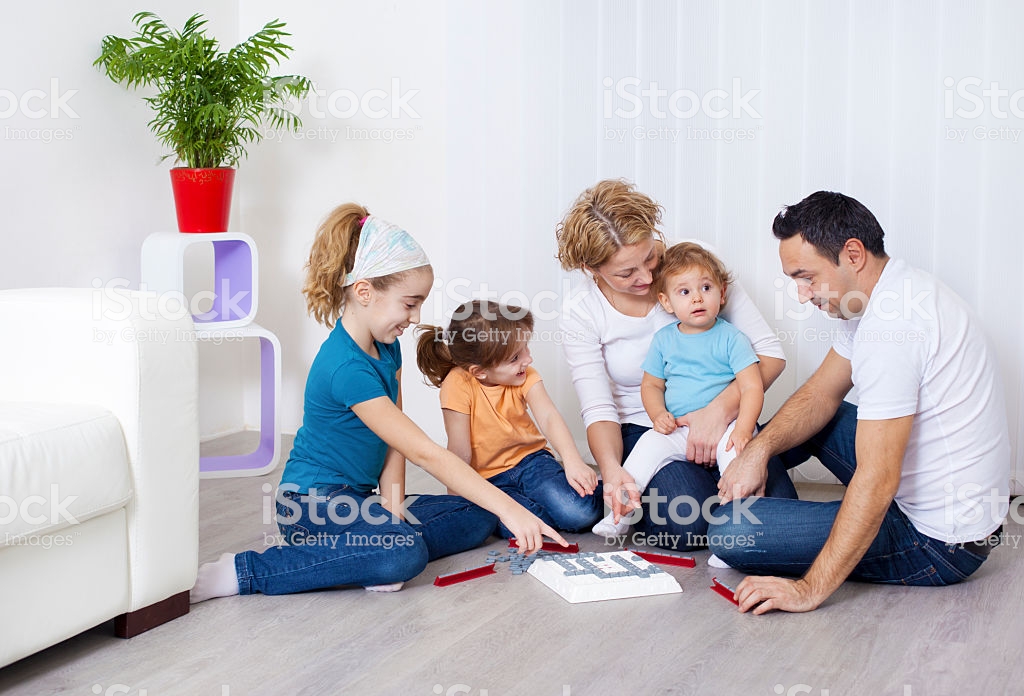 Розробіть розкладВажливо створити розклад, який буде включати в себе навчання, прийоми їжі, домашні справи та інші заняття.Підключіть до створення розкладу дітей – їм буде простіше дотримуватися його, якщо вони приймали участь у його створені.Зверніться до школи за підтримкоюЗверніться до школи вашої дитини, яким чином вони готові вам допомогти: це стосується шкільної програми, онлайн-платформ і доступних ресурсів.Поспілкуйтеся з учителем вашої дитини і дізнайтеся, чого конкретно від неї очікують з точки зору виконання завдань і шкільної роботи на час карантину.Створіть дітям відповідне освітнє середовищаНе забувайте про те, що кожна дитина має різні здібні до навчання і концентрації, і кожен буде відчувати себе комфортніше в різних умовах.Допоможіть їм створити власний робочий простір: за обіднім столом, у власному ліжку або в затишному кріслі у вітальні.І не забувайте про те, що іноді зміна локації більше підходить дітям, які звикли переходити з одного класу в інший з кожним наступним уроком.Не бійтеся запропонувати «хабар»Деякі школярі мотивують себе самі, а деяким потрібно ввести додаткову умову, наприклад: «Тобі потрібно зробити одне, перш ніж ти зможеш зробити друге».Обмінюйте зроблені уроки на час, проведений перед телевізором або за відеоіграми, однак запам’ятайте, що правила повинні бути прозорими і чіткими, щоб діти ясно розуміли, що їм потрібно зробити для того, щоб отримати певну нагороду.Для дітей молодшого віку, рекомендуємо, записати всі справи на день і викреслювати їх у міру виконання, щоб діти могли спостерігати за своїм прогресом (метод «Чиста дошка»).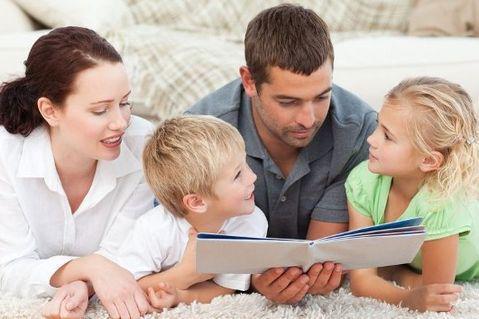 Робіть перервиПротягом звичайного шкільного дня у ваших дітей є можливість перепочити – перерва. Не забувайте дозволяти їм робити такі ж перерви, коли вони займаються вдома.Дайте дітям владуЯкщо подумати, зовсім неважливо, в якому порядку діти будуть виконувати завдання і робити домашню роботу. Необхідно надати їм можливість самим вибирати порядок роботи і терміни її виконання.Просто візьміть аркуш паперу і запишіть на ньому всі завдання на сьогодні. Дозвольте дітям самим виконати завдання з цього списку в будь-якому зручному для них порядку, викреслюючи ті, які вже готові.Обговоріть зробленеВажливі короткі заключні зустрічі, які варто проводити з дітьми в кінці кожного навчального дня.Обговоріть питання, які у них виникли, відмітьте прогрес у навчанні.Похваліть дітей та себеВи опинилися в незнайомій ситуації,  ваш «шкільний день» не буде ідеальним, і це нормально. Просто пам’ятайте, що і ви, і ваші діти адаптуються до чогось абсолютно нового, тому вас неминуче чекають труднощі .Карантин – це важкий стрес для всіх. Невизначеність, страх за власне здоров’я, хвилювання за близьких, напружена обстановка на роботі, а ще й закриття шкіл – це стрес для кого завгодно. Знайдіть можливість похвалити дітей та себе у цій ситуації.Відпочивати та веселитисьНе звинувачуйте себе за те, що щось не вдалося. Станьте однією командою, прислухайтеся один до одного і не забувайте відпочивати і веселитися.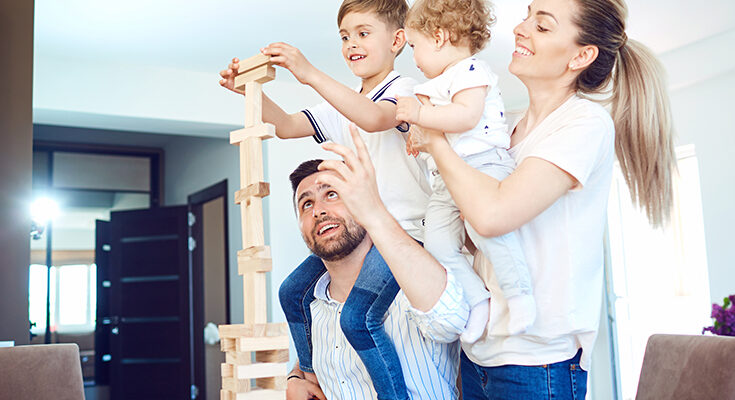 